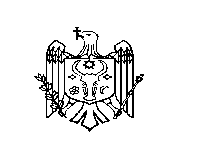 REPUBLICA MOLDOVACONSILIUL RAIONAL ŞTEFAN VODĂDECIZIE nr. 1/13din 21 martie 2019Cu privire la reorganizarea unor instituții de învățământ gimnazial din cadrul  raionului Ștefan VodăAferent demersului direcţiei generale educație nr. 01-30/32 din 21.01.2019;În scopul asigurării funcționării eficiente a instituțiilor de învățământ de tip gimnazial care are un număr egal sau mai mic de 91 de elevi ponderați, în conformitate cu legislația în vigoare și standardele aprobate de Ministerul Educației, Culturii și Cercetării;În conformitate cu prevederile art. 21 alin. (1) și (7), art. 141 alin. (1), lit. j) al Codului Educației nr. 152 din 17.07.2014, cu modificările și completările ulterioare, art. 69 și 73 al Codului Civil nr. 1107 din 06.06.2002 și pct. 11 subpunct 3, din anexa nr. 1 al Regulamentului privind finanțarea în bază de cost standard per elev a instituțiilor de învățământ primar și secundar general din subordinea autorităților publice locale de nivelul al doilea, aprobat prin Hotărârea Guvernului nr. 868 din 08.10.2014, cu modificările ulterioare;În baza art. 43 alin. (1), lit. r) şi art. 46 din Legea nr. 436–XVI din 28 decembrie 2006 privind administraţia publică locală, Consiliul raional Ştefan Vodă DECIDE:1.Se reorganizează prin fuziune (absorbție), din data de 01.09.2019, următoarele instituții de învățământ gimnazial, după cum urmează:1.1. Gimnaziul din satul Răscăieții Noi (instituție absorbită) cu trecerea drepturilor și obligațiunilor la Instituția Publică Gimnaziul din comuna Răscăieți (instituție absorbantă); 1.2. Gimnaziul din satul Marianca de Jos (instituție absorbită) cu trecerea drepturilor și obligațiunilor la Instituția Publică Liceul Teoretic “Ștefan Vodă” din orașul Ștefan Vodă (instituție absorbantă); 2. Instituțiile absorbite vor activa în cadrul instituțiilor absorbante, cu statut de filiale.3. Dna Raisa Burduja, șef al direcției generale educație, în comun cu managerii instituțiilor absorbante, conform competențelor, vor asigura:3.1. Preavizarea angajaților instituțiilor absorbite, despre posibila disponibilizare.3.2. Angajarea prin transfer sau după caz disponibilizarea angajaților și achitarea indemnizației de disponibilizare, conform prevederilor legislației în vigoare.3.3. Transmiterea tuturor bunurilor instituției absorbite la instituția absorbantă și contabilizare.4. Managerii instituțiilor absorbante vor asigura în termeni rezonabili operarea modificărilor în actele de constituire și înregistrarea lor la Agenția Servicii Publice.5. Dna Ina Caliman, șef al direcției finanțe, va asigura planificarea în bugetul raional și alocarea surselor financiare necesare pentru întreținerea instituțiilor nominalizate, conform Regulamentului privind finanțarea în bază de cost standard per elev a instituțiilor de învățământ primar și secundar general din subordinea autorităților publice locale de nivelul al doilea, aprobat prin Hotărârea Guvernului nr. 868 din 08.10.2014.6. Controlul executării prezentei decizii se atribuie dnei Raisa Burduja, şef al direcţiei generale educație.7. Prezenta decizie se aduce la cunoştinţă:Oficiului teritorial Căuşeni al Cancelariei de Stat;Direcţiei generale educație;Direcţiei finanţe;Instituţiilor de învăţământ nominalizate;Prin publicare pe pagina web și Monitorul Oficial al Consiliului raional Ștefan Vodă.              Preşedintele şedinţei                                                                             Vasile Buzu                Contrasemnează:              Secretarul Consiliului raional                                                                Ion Ţurcan